     Photography in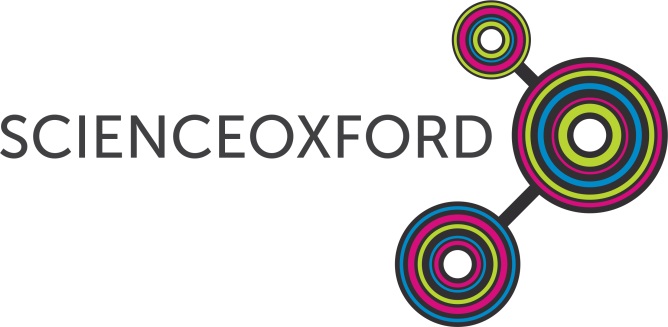   The Discovery Zone  is an opt-out system
Consent for film/video, audio & photography:In accordance with our child protection policy, we will not permit photographs, video, sound or other images of young people to be taken without the consent of the parents/carers of the child. By taking part in our events in our space we are assuming consent is given.Science Oxford will take all steps to ensure these images are used solely for the purposes they are intended. If you become aware that these images are being used inappropriately you should inform Science Oxford immediately.By not opting out, you (the parent/carer) give consent for your child to be recorded in:• still images (photographs)• moving images (film/video)• audio recordingsYou (the parent/carer) accept that the subsequent use of material may be in a number of media, including but not limited to print, digital and electronic use by Science Oxford and/or by agents authorised by Science Oxford.Image(s) and/or recording(s) may be made available to the general public online via social media, Science Oxford’s youtube channel and website and as a hard copy to schools and contacts in our innovation and enterprise network.I understand that:• editing may be required by Science Oxford or by agents authorised by Science Oxford for quality or technical purposes;• edited subsections may be used in other Science Oxford materials for purposes stated previously;• the image(s) and/or recording(s) and data pertainable to these will be stored securely in appropriate file formats only on servers and/or hard drives belonging to Science Oxford and/or its authorised agents.Parental Permission Form – Discovery Zone ActivitiesParental Permission Form – Discovery Zone ActivitiesParental Permission Form – Discovery Zone ActivitiesParental Permission Form – Discovery Zone ActivitiesParental Permission Form – Discovery Zone ActivitiesParental Permission Form – Discovery Zone ActivitiesChild Name:Age:Age:Age:Additional information, including physical, behavioural or educational needs, medication and allergies:GP’s Contact DetailsName: Name: Name: Number:Number:Parent / Guardian Contact DetailsParent / Guardian Contact DetailsParent / Guardian Contact DetailsParent / Guardian Contact DetailsParent / Guardian Contact DetailsParent / Guardian Contact DetailsName: Contact number: Email: Email: Email: Email: Alternative Emergency ContactName:Number:Number:Number:Number:I give permission for my child to make their way home unaccompanied.I give permission for my child to make their way home unaccompanied.I give permission for my child to make their way home unaccompanied.I give permission for my child to make their way home unaccompanied.I give permission for my child to make their way home unaccompanied.Yes  No   I give permission for my child to receive first aid from a qualified member of staff, if that member of staff deems it appropriate.  I understand that I will be informed of any treatment given when collecting my child and that all injuries and treatment will be recorded in the accident book.  Please note that Science Oxford staff cannot administer any medication unless it has been prescribed by a doctor.I give permission for my child to receive first aid from a qualified member of staff, if that member of staff deems it appropriate.  I understand that I will be informed of any treatment given when collecting my child and that all injuries and treatment will be recorded in the accident book.  Please note that Science Oxford staff cannot administer any medication unless it has been prescribed by a doctor.I give permission for my child to receive first aid from a qualified member of staff, if that member of staff deems it appropriate.  I understand that I will be informed of any treatment given when collecting my child and that all injuries and treatment will be recorded in the accident book.  Please note that Science Oxford staff cannot administer any medication unless it has been prescribed by a doctor.I give permission for my child to receive first aid from a qualified member of staff, if that member of staff deems it appropriate.  I understand that I will be informed of any treatment given when collecting my child and that all injuries and treatment will be recorded in the accident book.  Please note that Science Oxford staff cannot administer any medication unless it has been prescribed by a doctor.I give permission for my child to receive first aid from a qualified member of staff, if that member of staff deems it appropriate.  I understand that I will be informed of any treatment given when collecting my child and that all injuries and treatment will be recorded in the accident book.  Please note that Science Oxford staff cannot administer any medication unless it has been prescribed by a doctor.Yes  No   During this club, photography and/or film/video may be taken for promotional purposes.  Please see the photography policy information overleaf for further details.  If you do not wish to give your consent, please opt out here.During this club, photography and/or film/video may be taken for promotional purposes.  Please see the photography policy information overleaf for further details.  If you do not wish to give your consent, please opt out here.During this club, photography and/or film/video may be taken for promotional purposes.  Please see the photography policy information overleaf for further details.  If you do not wish to give your consent, please opt out here.During this club, photography and/or film/video may be taken for promotional purposes.  Please see the photography policy information overleaf for further details.  If you do not wish to give your consent, please opt out here.During this club, photography and/or film/video may be taken for promotional purposes.  Please see the photography policy information overleaf for further details.  If you do not wish to give your consent, please opt out here.Opt out I give permission for my child to take part in all activities provided by Science Oxford during this club.  I understand that these activities will involve computing, craft activities and scientific investigations.  I understand that if my child repeatedly acts in a way deemed inappropriate by Science Oxford staff, I will be expected to collect my child immediately and that they may then be prevented from taking part in future activities.I give permission for my child to take part in all activities provided by Science Oxford during this club.  I understand that these activities will involve computing, craft activities and scientific investigations.  I understand that if my child repeatedly acts in a way deemed inappropriate by Science Oxford staff, I will be expected to collect my child immediately and that they may then be prevented from taking part in future activities.I give permission for my child to take part in all activities provided by Science Oxford during this club.  I understand that these activities will involve computing, craft activities and scientific investigations.  I understand that if my child repeatedly acts in a way deemed inappropriate by Science Oxford staff, I will be expected to collect my child immediately and that they may then be prevented from taking part in future activities.I give permission for my child to take part in all activities provided by Science Oxford during this club.  I understand that these activities will involve computing, craft activities and scientific investigations.  I understand that if my child repeatedly acts in a way deemed inappropriate by Science Oxford staff, I will be expected to collect my child immediately and that they may then be prevented from taking part in future activities.I give permission for my child to take part in all activities provided by Science Oxford during this club.  I understand that these activities will involve computing, craft activities and scientific investigations.  I understand that if my child repeatedly acts in a way deemed inappropriate by Science Oxford staff, I will be expected to collect my child immediately and that they may then be prevented from taking part in future activities.I give permission for my child to take part in all activities provided by Science Oxford during this club.  I understand that these activities will involve computing, craft activities and scientific investigations.  I understand that if my child repeatedly acts in a way deemed inappropriate by Science Oxford staff, I will be expected to collect my child immediately and that they may then be prevented from taking part in future activities.Signed:Signed:Date:Date:Date:Date:If you have any concerns about this form, please speak to a member of Science Oxford staff immediately.  If you need to contact the staff running the club for any reason during the session, please call the office on 01865 810008.If you have any concerns about this form, please speak to a member of Science Oxford staff immediately.  If you need to contact the staff running the club for any reason during the session, please call the office on 01865 810008.If you have any concerns about this form, please speak to a member of Science Oxford staff immediately.  If you need to contact the staff running the club for any reason during the session, please call the office on 01865 810008.If you have any concerns about this form, please speak to a member of Science Oxford staff immediately.  If you need to contact the staff running the club for any reason during the session, please call the office on 01865 810008.If you have any concerns about this form, please speak to a member of Science Oxford staff immediately.  If you need to contact the staff running the club for any reason during the session, please call the office on 01865 810008.If you have any concerns about this form, please speak to a member of Science Oxford staff immediately.  If you need to contact the staff running the club for any reason during the session, please call the office on 01865 810008.